В целях организации работы комиссии по профилактике правонарушений на территории муниципального образования «Ленский район», в связи с кадровыми изменениями:1. Внести изменения в распоряжение и.о. главы муниципального образования «Ленский район» от 18.09.2019 г. № 01-04-1688/19 «О создании комиссии по профилактике правонарушений на территории муниципального образования «Ленский район», приложение № 2 изложить в новой редакции, согласно приложению к настоящему распоряжению.2. Настоящее распоряжение вступает в силу с момента подписания.3. Главному специалисту управления делами (Иванская Е.С.) опубликовать настоящее распоряжение в средствах массовой информации.4. Контроль исполнения настоящего распоряжения оставляю за собой.Приложение к распоряжению и.о. главы от «___»____________2022г.№______________________Состав Комиссии по профилактике правонарушений муниципального образования «Ленский район» Абильманов Жумарт Жакслыкович – глава муниципального образования «Ленский район», председатель комиссии;Фесиков Александр Александрович – начальник ОМВД России по Ленскому району РС (Я), заместитель председателя;Петров Прокопий Леонидович - заместитель главы по социальным вопросам, заместитель председателя;Сотрудникова Альбина Ефремовна – главный специалист МКУ «Комитет по молодежной и семейной политике муниципального образования «Ленский район», ответственный секретарь;Члены комиссии:Бакова Любовь Николаевна –главный врач ГБУ РС (Я) «Ленская центральная районная больница»;Захария Анастасия Юрьевна  – начальник МКУ «Ленское районное управление культуры» муниципального образования «Ленский район»;Корнилова Изумира Николаевна – начальник МКУ «Районное управление образования» муниципального образования «Ленский район»;Сидорова Александра Сергеевна – председатель МКУ «Комитет по молодежной и семейной политике муниципального образования «Ленский район»;Сидоров Иван Александрович – директор МКУ «Комитет по физической культуре и спорту» муниципального образования «Ленский район»;Председатель МКУ «КМСП»                                          	     А.С. Сидорова   Муниципальное образование«ЛЕНСКИЙ РАЙОН»Республики Саха (Якутия)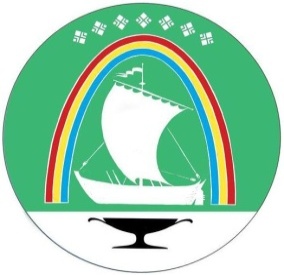 Саха Өрөспүүбүлүкэтин «ЛЕНСКЭЙ ОРОЙУОН» муниципальнайтэриллиитэРАСПОРЯЖЕНИЕ                  Дьаhалг. Ленск                      Ленскэй кот «14» _сентября_2022 года                     № __01-04-1862/2____от «14» _сентября_2022 года                     № __01-04-1862/2____О внесении изменений в распоряжение и.о. главы от 18.09.2019 г.                 № 01-04-1688/19 Глава                                    Ж.Ж. Абильманов